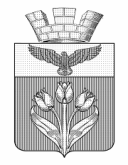   Волгоградская областьгородское поселение г.Палласовка  Палласовская городская Дума                                                          Р Е Ш Е Н И Еот   21 июня  2022 года                                                                               № 10/2О внесении изменений и дополнений в Устав городского поселения г.ПалласовкаРуководствуясь Федеральным законом от 30.12.2021 № 492-ФЗ  
«О внесении изменений в Федеральный закон «Об искусственных земельных участках, созданных на водных объектах, находящихся в федеральной собственности, и о внесении изменений в отдельные законодательные акты Российской Федерации» и отдельные законодательные акты Российской Федерации», Уставом городского поселения  г.Палласовка  Волгоградской области, Палласовская городская Дума                                                      Р Е Ш И Л А : 1. Внести в Устав городского поселения г.Палласовка  Волгоградской области, принятый решением Палласовской городской Думы № 13/1 от 28 марта  2006 года, следующее изменение:1.1. Пункт 39 части 1 статьи 6 Устава городского поселения г.Палласовка  Волгоградской области изложить в следующей редакции:«39) обеспечение выполнения работ, необходимых для создания искусственных земельных участков для нужд  городского поселения г. Палласовка в соответствии с федеральным законом;».2. Настоящее решение подлежит официальному опубликованию (обнародованию) после его государственной регистрации.Настоящее решение вступает в силу после его официального опубликования (обнародования).Глава городского                                                 Председатель Палласовской   поселения г.Палласовка                                     городской Думы___________В.В. Гронин                                       ____________В.П. Смирнов